МИНИСТЕРСТВО СЕЛЬСКОГО ХОЗЯЙСТВА 
РОССИЙСКОЙ ФЕДЕРАЦИИ Федеральное государственное бюджетное образовательное 
учреждение высшего профессионального образования 
«Пермская государственная сельскохозяйственная академия 
имени академика Д.Н.Прянишникова»УТВЕРЖДАЮ Ректор ФГБОУ ВПО Пермская ГСХА _____________Ю.Н. Зубарев «___»______________20__ г. ОТЧЕТ О РЕЗУЛЬТАТАХ САМООБСЛЕДОВАНИЯ 
за 2013 год Пермь – 2014СОГЛАСОВАНО: Проректор по учебной работе 	___________		В.Р. Олехов Проректор по научно-инновационной работе			___________		С.Л. Елисеев Проректор по дополнительномуобразованию				___________		О.Г. Брыжко Проректор по общим вопросам 	___________		В.М. Румянцев СОДЕРЖАНИЕ1. ОБЩИЕ СВЕДЕНИЯ О ФГБОУ ВПО ПЕРМСКАЯ ГСХАФедеральное государственное бюджетное образовательное учреждение высшего профессионального образования «Пермская государственная сельскохозяйственная академия имени академика Д.Н.Прянишникова» (далее – ФГБОУ ВПО Пермская ГСХА, академия) образовано в 1930 году, в связи с преобразованием сельскохозяйственного факультета Пермского университета в самостоятельный Уральский сельскохозяйственный институт, который в 1934 году был переименован в Пермский государственный сельскохозяйственный институт. В 1948 году институту за большой вклад ученых в агрохимическую науку страны было присвоено имя выдающегося ученого, академика Дмитрия Николаевича Прянишникова, а в 1995 году институт получил статус академии. Официальное наименование академии: на русском языке – федеральное государственное бюджетное образовательное учреждение высшего профессионального образования «Пермская государственная сельскохозяйственная академия имени академика Д.Н. Прянишникова» (ФГБОУ ВПО Пермская ГСХА); на английском языке – Federal State Budgetary Educational Institution of Higher Professional Education “Perm State Agricultural Academy by academician D.N.Pryanishnikov” (FSBEI HPE Perm SAA). Место нахождения: 614990, Россия, Пермский край, г. Пермь, ул. Петропавловская, 23.Почтовый адрес: ул. Петропавловская, 23, г. Пермь, Пермский край, Россия, 614990. Тел./факс: 8 (342) 212-53-94, E-mail: gd@parmail.ru.Официальный сайт: www.pgsha.ru. Учредитель: Министерство сельского хозяйства Российской ФедерацииМиссия Инновационное развитие аграрного образования и науки для обеспечения рынка труда высококвалифицированными специалистами, соответствующих российским и международным стандартам качества.Видение Пермская государственная сельскохозяйственная академия имени академика Д.Н. Прянишникова – это один из ведущих, динамично развивающихся, многопрофильных центров аграрного образования и науки Приволжского федерального округа. 
1.1. Система управленияУправление академией осуществляется в соответствии с законодательством Российской Федерации и Уставом академии на принципах сочетания единоначалия и коллегиальности.Общее руководство деятельностью академии осуществляет выборный представительный орган – Ученый совет (в количестве 40 человек). Председателем Ученого совета является ректор. Члены Ученого совета избраны на конференции академии, состав Ученого совета утвержден приказом ректором. В академии работают методический, научно-технический советы, координационный совет по качеству, ученые советы восьми факультетов, методические комиссии факультетов, состав и деятельность которых регулируются Уставом и соответствующими положениями, утвержденными Ученым советом академии.Непосредственное управление академией осуществляет ректор – профессор, доктор сельскохозяйственных наук Зубарев Юрий Николаевич.В 2009 году в академии внедрена система менеджмента качества на основе международного стандарта ISO 9001:2008. В 2013 году успешно проведен внешний надзорный аудит соответствия системы качества Пермской ГСХА требованиям международного стандарта (получен сертификат Центра сертификации систем управления Cro Cert №293/2 от 15.04.2013).1.2. Планируемые результаты деятельности Ученым советом академии утверждена Программа развития ФГБОУ ВПО Пермская ГСХА на 2013-2020 гг. В соответствии с Программой развития стратегической целью развития на период в 2014 – 2020 гг. является формирование инновационной инфраструктуры академии, позволяющей осуществлять интеграцию науки, образования и производства при подготовке высококвалифицированных выпускников и передачу инновационных агротехнологий в АПК Пермского края.Для этой цели необходимо решить задачи:разработать и освоить новые образовательные технологии для регионального АПК с подготовкой конкурентоспособных специалистов;модернизировать лабораторную и экспериментальную базу академии – повысить эффективность научного продукта и разработок по ПНРИС;создать эффективную систему коммерциализации результатов исследований и разработок по ПНРИС;повысить качество научного и педагогического персонала академии;сформировать интегрированное научно-образовательное пространство вуза для реализации инновационного продукта и проектов по заказам предприятий АПК;обеспечить финансовый фундамент для устойчивого саморазвития.I этап – создание условий для масштабной модернизации образовательной, научной и инновационной работа вуза по его ПНРИС; качественное обновление лабораторной, экспериментальной базы и кадрового ресурса, создание научно-инновационных направлений (НИН) по первым двум векторам ПНРИС (2013-2015 гг.);II этап – поддержка деятельности созданных на первом этапе научно-инновационных направлений и развитие остальных ПНРИС, коммерциализация разработанных инновационных технологий и их продвижение в АПК Пермского края (2016-2017 гг.);III этап – развитие созданных инновационных систем и трансформация инновационной технологии ведения сельского хозяйства в реальный фактор экономического роста АПК, завершение формирования инновационной инфраструктуры академии, обеспечивающей устойчивое функционирование вуза за счет автономных от федерального бюджета источников финансирования (2018-2020 гг.). Одно из магистральных направлений развития АПК – создание регионального Агротехнопарка, в организации и работе которого одно из ведущих мест отводится академии. Концепция Агротехнопарка как краевого научно-производственного комплекса предусматривает создание единого центра научных, образовательных, внедренческих, информационных, производственных и финансовых ресурсов и технологий.2. ОБРАЗОВАТЕЛЬНАЯ ДЕЯТЕЛЬНОСТЬ2.1. Реализуемые образовательные программы Подготовка кадров высшей квалификации в Федеральном государственном бюджетном образовательном учреждении высшего профессионального образования «Пермская государственная сельскохозяйственная академия имени академика Д.Н. Прянишникова» осуществляется в соответствии с заявленными в лицензии (серия ААА № 002284, регистрационный № 2182 от 21.11.2011 г.) уровнями обучения на основе государственных образовательных стандартов высшего профессионального образования 2000 г. и на основе федеральных государственных образовательных стандартов высшего профессионального образования 2009-2012 гг. по основным образовательным программам с присвоением квалификации «специалист» (26 специальностей), степени «бакалавр» (24 направления) и степени «магистр» (три направления): Основные образовательные программы 
с присвоением квалификации «специалист»020400.65 	Биоэкология020701.65	Почвоведение080105.65	Финансы и кредит080109.65 	Бухгалтерский учет, анализ и аудит080301.65	Коммерция (торговое дело)080401.65	Товароведение и экспертиза товаров (по областям применения)080502.65	Экономика и управление на предприятии (в оценке недвижимости)080502.65	Экономика и управление на предприятии АПК080801.65	Прикладная информатика (в экономике)110101.65 	Агрохимия и агропочвоведение110102.65 	Агроэкология110201.65 	Агрономия110301.65	Механизация сельского хозяйства110304.65	Технология обслуживания и ремонта машин в агропромышленном комплексе110305.65	Технология производства и переработки сельскохозяйственной продукции110401.65	Зоотехния111201.65	Ветеринария111801.65 	Ветеринария 120301.65 	Землеустройство120302.65 	Земельный кадастр120303.65 	Городской кадастр190603.65	Сервис транспортных и технологических машин и оборудования (по отраслям)230201.65	Информационные системы и технологии250203.65	Садово-парковое и ландшафтное строительство270102.65	Промышленное и гражданское строительство270114.65	Проектирование зданий280101.65 	Безопасность жизнедеятельности в техносфереОсновные образовательные программы 
с присвоением степени «бакалавр»020400.62	Биология021900.62	Почвоведение 022000.62	Экология и природопользование080100.62	Экономика080200.62	Менеджмент080500.62	Бизнес-информатика100700.62	Торговое дело100800.62	Товароведение110100.62	Агрохимия и агропочвоведение110400.62	Агрономия110500.62	Садоводство110800.62	Агроинженерия110900.62	Технология производства и переработки сельскохозяйственной продукции111100.62	Зоотехния111900.62	Ветеринарно-санитарная экспертиза120700.62	Землеустройство и кадастры190600.62	Эксплуатация транспортно-технологических машин и комплексов230400.62	Информационные системы и технологии230700.62	Прикладная информатика250100.62	Лесное дело250700.62	Ландшафтная архитектура260100.62	Продукты питания из растительного сырья270800.62	Строительство280700.62	Техносферная безопасностьОсновные образовательные программы 
с присвоением степени «магистр»110400.68	Агрономия110100.68	Агрохимия и агропочвоведение080200.68	МенеджментРеализация основных образовательных программ высшего профессионального образования осуществляется на девяти факультетах и 41 кафедре по 11 укрупненным группам специальностей (направлений подготовки). Много внимания в Пермской ГСХА уделяется направлениям подготовки, соответствующим приоритетным направлениям модернизации и технологического развития российской экономики (Распоряжение Правительства РФ от 3 ноября 2011 г. N 1944-р). Сегодня вуз осуществляет подготовку по двум приоритетным направлениям подготовки бакалавров 190600.62 Эксплуатация транспортно-технологических машин и комплексов и 230400.62 Информационные системы и технологии. Кроме того, в 2013 году академией пролицензирована специальность 190109.65 Наземные транспортно-технологические средства (приказ Федеральной службы по надзору в сфере образования и науки № 494 от 21.05.2013). Прием на данную специальность планируется осуществить в 2014 году. 2.2. Качество подготовки обучающихся Контроль качества подготовки обучающихся в академии представляет собой многоуровневую систему, основанную на скоординированной и целенаправленной деятельности всех структурных подразделений. В данной системе оценивается: качество подготовки абитуриентов и обучения студентов и качество подготовки выпускников. Оценка качества знаний обеспечивает эффективный контроль над образовательным процессом и системой качества подготовки обучающихся. В академии разработаны и утверждены нормативно-правовые документы, локальные акты и положения, регламентирующие работу по организации и проведению контроля качества обучения.Качество освоения образовательных программ оценивается путем осуществления текущего контроля успеваемости и промежуточной аттестации обучающихся. Качество подготовки выпускников оценивается при проведении государственной итоговой аттестации и отзывами работодателей. 2.2.1. Промежуточная аттестация студентов Промежуточная аттестация студентов проводится как в традиционной форме (экзамены, зачеты, собеседования, защита курсовых проектов (работ), так и в инновационных формах – тестирование с применением контрольно-измерительных материалов, контролирующих программ, подведение итогов работы студентов по системе рейтингового контроля и оценки знаний студентов. Анализ результатов успеваемости студентов очной формы в 2012-2013 учебном году показывает, что в целом успеваемость студентов по академии составила в зимнюю сессию – 65,1% и в летнюю – 57,9%.В рамках самообследования вуза проведена проверка остаточных знаний студентов очной формы обучения (с первого по третий курсы включительно) по технологии Федерального Интернет-экзамена в сфере профессионального образования (ФЭПО), реализуемой Научно-исследовательским институтом мониторинга качества образования.В тестировании участвовали все дисциплины, для которых в Научно-исследовательском институте мониторинга качества образования разработаны педагогические измерительные материалы (ПИМ). При оценке качества знаний было обеспечено присутствие не менее 80% всех студентов очного обучения, обучающихся по каждому направлению подготовки/специальности и дисциплине.Для независимой оценки усвоения студентами программного материала и соответствия содержания и качества подготовки обучающихся и выпускников требованиям федеральных государственных образовательных стандартов, академия участвовала в двух этапах Федерального Интернет-экзамена (ФЭПО-17, ФЭПО-18).Результаты тестирования обучающихся академии и вузов-участников в целом по показателю «Доля студентов по проценту набранных баллов за выполнение ПИМ» представлены на рис. 1.
Рис. 1 – Распределение результатов тестирования студентов академии
с наложением на общий результат вузов-участников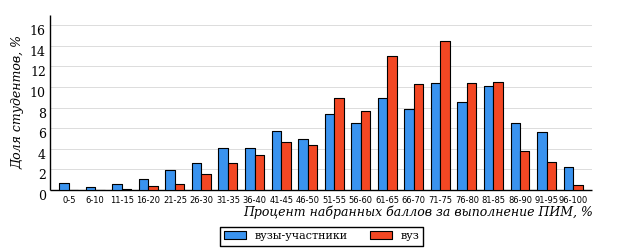 Распределение результатов тестирования обучающихся академии и вузов-участников в целом по показателю «Доля студентов на уровне обученности не ниже второго» в соответствии с моделью оценки результатов обучения представлена рис. 2.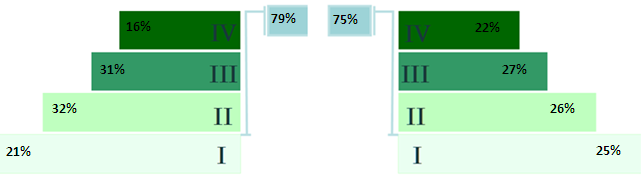 Рис. 2 –Диаграмма распределения результатов тестирования студентов
по уровням обученностиНа диаграмме (рис. 3) отмечено положение академии на фоне вузов-участников ФЭПО-18 по показателю «Доля студентов на уровне обученности не ниже второго».
Рис. 3 – Диаграмма ранжирования вузов-участников
по показателю «Доля студентов на уровне обученности не ниже второго»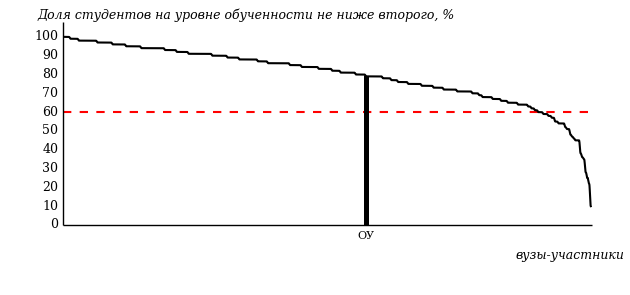 Красной линией показан критерий оценки результатов обучения «60% студентов на уровне обученности не ниже второго». Темным столбиком отмечен результат по этому показателю студентов вуза.На диаграмме (рис. 4) показано распределение обучающихся по уровням обученности, в соответствии с процентом набранных баллов по результатам выполнения ПИМ.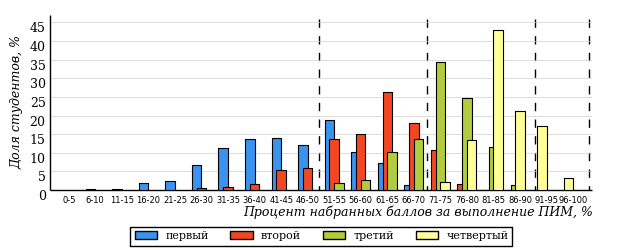 Рис. 4 – Распределение результатов тестирования студентов академии
по уровням обученности в соответствии с процентом набранных баллов
за выполнение ПИМ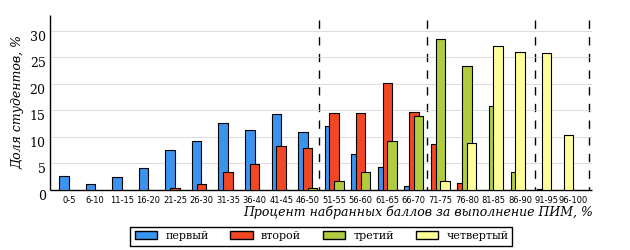 Рис. 5 – Распределение результатов тестирования студентов вузов-участников
по уровням обученности в соответствии с процентом набранных баллов
за выполнение ПИМДиаграммы (рис. 4, 5) позволяют провести экспресс-оценку результатов тестирования студентов академии: сопоставить набранные баллы за выполнение ПИМ с уровнем обученности, а также провести сравнение результатов тестирования студентов вуза с результатами по аналогичным показателям вузов-участников.На оси абсцисс показан процент набранных баллов за выполнение ПИМ и выделена интервальная шкала по данному показателю: [0%;50%), [50%; 70%), [70%; 90%), [90%; 100%]. Столбцы различного цвета указывают на долю студентов, находящихся соответственно на первом, втором, третьем и четвертом уровнях обученности.2.2.2. Государственная итоговая аттестация выпускниковВ 2012-2013 учебном году в академии по очному обучению подготовлен 761 человек (бакалавров – 137, специалистов – 598, магистров – 26), из них 469, за счет средств федерального бюджета, 292 (38%) – с оплатой стоимости обучения. Дипломы с отличием получили 95 выпускников очной формы обучения или 12%. По заочной форме обучения в 2012-2013 учебном году подготовлено 1244 человек, в т.ч. 102 - за счет средств федерального бюджета и 1142 (92%) – с оплатой стоимости обучения. Дипломы с отличием получили шесть выпускников или 0,5%.Государственная итоговая аттестация выпускников (далее – ГИА) проводилась в виде государственного экзамена и (или) защиты выпускной квалификационной работы (далее – ВКР). Результаты ГИА по очной и заочной формам обучения в 2013 г. приведены в табл. 1,2. Таблица 1. Обобщенные результаты сдачи государственных экзаменов, чел./%, 2013 г. Таблица 2. Обобщенные результаты защиты ВКР, чел./%, 2013 г.Средний балл сдачи государственного экзамена по очной форме составил 4,1, по заочной – 3,9. Средний балл защиты ВКР по очной форме составил 4,3, по заочной – 4,1.По заказу предприятий выпускниками академии выполнено 24,1% выпускных квалификационных работ (по очной форме). К внедрению в производство для практического использования рекомендовано 26,1% ВКР студентов и 7,7% по заочной форм обучения. 2.3. Ориентация на рынок труда и востребованность выпускников Важным показателем качества подготовки специалистов является востребованность выпускников на рынке труда. Востребованность выпускников Пермской ГСХА весьма стабильна. Трудоустройство выпускников находится в органичной связи с организациями, принимающими студентов на производственную и преддипломную практики. В академии с целью содействия трудоустройству выпускников и временной занятости студентов академии функционирует Центр содействия занятости учащейся молодежи и трудоустройству выпускников. Для содействия трудоустройству в академии проводятся Ярмарки вакансий для выпускников совместно с Министерством сельского хозяйства и продовольствия Пермского края, Агентством по занятости населения Пермского края и Межвузовским кадровым центром.Ежегодно формируется база данных имеющихся вакансий, поступающих от предприятий и организаций, Министерства сельского хозяйства и продовольствия Пермского края и обеспечивается информированность выпускников о предоставленных вакансиях путем размещения объявлений на стендах и сайте. Все выпускники академии устраиваются на работу в Пермском крае.Ежегодно в сферу сельского хозяйства и перерабатывающей промышленности трудоустраивается более 50% выпускников Пермской государственной сельскохозяйственной академии. Так, в 2013 г. в агропромышленном комплексе трудоустроились 55% выпускников, из них в сельскохозяйственные, водохозяйственные, мелиоративные, землеустроительные, лесохозяйственные организации различных форм собственности – 44%, в научно-исследовательские и проектные организации в сфере сельского хозяйства – 1%, в другие организации сельского хозяйства и перерабатывающей промышленности – 10%,. В организации, не относящиеся к сфере сельского хозяйства и перерабатывающей промышленности – 6% от выпуска 2013 года. Вместе с тем, продолжают обучение на следующем уровне, в аспирантуре и магистратуре  – 12%. В ряды Вооруженных Сил Российской Федерации призвано 16% выпускников очной формы обучения.Академия взаимодействует с Агентством по занятости населения Пермского края по вопросам учета выпускников состоящих на учете в Центрах занятости населения в муниципальных районах Пермского края. По информации Агентства занятости населения на учете стоят три выпускника 2013 года выпуска, обучавшихся по очной форме обучения, что составляет 0,64% от всего выпуска.Трудоустройство является показателем мониторинга эффективности образовательных организаций высшего образования. В мониторинге 2013 года этот показатель деятельности Пермской ГСХА был выше порогового значения. (100 из 98,243). Таблица 3. Перечень мероприятий академии, направленных на трудоустройство выпускниковПродолжение табл. 3На основании Закона Пермского края от 5 августа 2007 г. № 81-ПК «О государственной поддержке кадрового потенциала сельскохозяйственных организаций Пермского края» молодые специалисты, трудоустроившиеся в сельскохозяйственные организации Пермского края, получают единовременную выплату в размере 150 000 рублей и стимулирующую, правом на получение которой обладают молодые специалисты, получившие единовременную выплату в 2013 г. и отработавшие в сельскохозяйственной организации три года. В результате общая сумма материальной поддержки специалиста с высшим образованием увеличивается со 100 до 300 тыс. руб. А обязательства проработать в сельскохозяйственной организации увеличиваются с пяти до шести лет. Так, в 2013 г. единовременные выплаты получил 21 выпускник академии.Об уровне подготовки специалистов свидетельствуют отзывы, получаемые академией от руководителей предприятий и организаций. На данный момент выпускники сельскохозяйственной академии работают практически на всех сельскохозяйственных, многих перерабатывающих и других предприятиях Пермского края.Многие выпускники занимают руководящие посты, являются главными специалистами сельскохозяйственных организаций и предприятий перерабатывающей промышленности. До 70% сотрудников Министерства сельского хозяйства и продовольствия Пермского края являются выпускники академии. Они работают начальниками отделов, заместителями руководителей и главными специалистами. Ряд выпускников работают в Законодательном Собрании Пермского края, в Администрации Губернатора Пермского края, главами администраций муниципальных районов Пермского края, руководителями управлений сельского хозяйства муниципальных районов и главами сельских поселений. Подавляющее большинство выпускников вуза трудоустроены в Пермском крае. Академия получает положительные отзывы о своих выпускниках, в том числе и о специалистах из многих хозяйств и предприятий края.Выпускники вуза зарекомендовали себя грамотными управленцами и технологами, менеджерами и экспертами в АПК Пермского края с высоким чувством ответственности. Уровень подготовки выпускников соответствует современным требованиям, и позволяет им решать стоящие перед производством задачи многоцелевого и организационно-экономического и технического характера.2.4. Оценка учебно-методического и библиотечно-информационного обеспечения реализуемых образовательных программОсобую роль в обеспечении учебного процесса, освоении образовательных программ играет научная библиотека, в структуре которой четыре абонемента, три читальных зала, 39 библиотечных пунктов на кафедрах, семь представительств академии в городах края. Общая площадь  - 1 462 кв м., количество посадочных мест – 219 при штате 49 человек. С 2004 г. в библиотеке внедрена САБ «Ирбис».Информационно-методическое обеспечение по реализуемым в вузе образовательным программам включает библиотечный фонд, электронный каталог (170 тыс. записей), электронную библиотеку, Интернет-зал и фонды методических пособий и собственных учебно-методических разработок кафедр. Академия обеспечивает любого обучающегося основной учебной и учебно-методической литературой, методическими пособиями, научными изданиями, электронными ресурсами  в соответствии с ГОС и ФГОС ВПО. Библиотека вуза удовлетворяет всем требованиям  Примерного положения о формировании фондов библиотеки высшего учебного заведения, утвержденного приказами Минобразования  России от 27. 04.2000 №1246 и от 11.04.2001 №1623.Общий фонд библиотеки на 01.01.2014 г. составляет 678 158 экземпляров, в том числе учебной – 409 860 экземпляров (60 %), научной – 248 179 экземпляров (37 %), нормативно-технической – 20 508  экземпляров (3 %).Обеспеченность обучающихся дополнительной литературой составляет: официальные издания – 922 названия, (1-4 экземпляра каждого названия), общественно- политические и научно-популярные периодические издания - 92 названия (по 3 комплекта каждого названия), научно- периодические издания по профилю реализуемых программ  - 765 названий, справочно-библиографические издания: энциклопедии, словари - 183    названия (от 1-2 экземпляров одного названия), отраслевые словари и справочники по профилю образовательных программ – 4 448 названий (по 1-8 экземпляров одного названия), текущие и ретроспективные отраслевые библиографические пособия (по профилю (направленности) образовательных программ) – 139 названий (по 1-7 экземпляров каждого названия), научная литература – 41 119 названий (по 1-2 экземпляра).Периодическая подписка включает более 300 названий отечественных и иностранных изданий, фактически, по всем реализуемым образовательным программам («Почвоведение», «Агрохимический вестник», «Садоводство и виноградарство», «Земледелие»,  «Аграрная наука», «Ветеринария», «Механизация и электрификация сельского хозяйства», «Землеустройство, кадастр и мониторинг земель», «Архитектура и строительство России»,  «Информационное общество», «Экономика сельского хозяйства России», «Topos» и др.)Комплектование библиотечного фонда в 2013 г. осуществлялось в соответствии с ФЗ №94 «О размещении заказов на поставки товаров, выполнении работ, оказании услуг для государственных и муниципальных нужд» и ФЗ № 218 от 27.07.2007 г. На пополнение библиотечного фонда было израсходовано 4 709 170 руб.Таблица 4. Формирование библиотечного фонда, в 2013 г.На комплектование библиотечного фонда за последние пять лет внесено более 19 млн. рублей, а в фонд библиотеки поступило 67 666 экземпляров литературы.Информатизация образования влечет за собой интенсивный рост потребностей в электронных информационных ресурсах. Формирование библиотечного фонда электронными ресурсами осуществляется в соответствии с приказом №1953 от 05.09.2011  по обеспеченности обучающихся доступом к электронным научным и образовательным ресурсам. На сегодняшний день библиотека имеет доступ к следующим электронным библиотечным системам и БД:Электронно-библиотечная система Издательства «Лань» Разделы: «Ветеринария и сельское хозяйство», «Лесное хозяйство и лесоинженерное дело» 	«Инженерно-технические науки»;Справочно-поисковая  система «КонсультантПлюс»;Электронная библиотечная система «Национальный цифровой ресурс «Руконт». Коллекция «Электронная библиотека авторефератов диссертаций ФГБОУ ВПО РГАУ МСХА имени К.А. Тимирязева»;Информационно-правовая система «ГАРАНТ»;Электронные информационные ресурсы ГНУ ЦНСХБ Россельхозакадемии; Электронно-библиотечная система «ЭБС ЮРАЙТ».Таблица 5. Обеспеченность электронными учебными изданиями, 2013 г.Продолжение табл.5Преподаватели и студенты имеют возможность использовать в учебной и научной деятельности собственную электронную библиотеку, которая включает в себя актуальные для вуза издания, например: Самофалова И.А. Современные проблемы классификации почв, Скрябина О.А. Минералогический состав почв и почвообразующих пород, Михайлова Л.А., Кротких Т.А. Особенности питания и удобрение основных сельскохозяйственных культур на почвах Предуралья и др.Удельная масса укрупненных групп специальностей и направлений подготовки, обеспеченных электронными учебными изданиями составляет 100%. Обращений на веб-сайт библиотеки – 32 850.Таким образом, книгообеспеченность обучающихся по всем реализуемым образовательным   программам является приоритетным направлением при формировании фонда.  На сегодняшний день обеспеченность составляет 93 % изучаемых дисциплин. Не полностью обеспеченными остаются дисциплины по новым направлениям, например, с открытием направления 260100 «Продукты питания из растительного сырья» появились новые дисциплины: тепло-хладотехника, технология плодоовощных консервов, медико-биологические требования и санитарные нормы качества пищевых продуктов и др. по обеспеченности которых проводится совместная работа с кафедрами.2.5. Кадровое обеспечение По состоянию на 01.10.2013 года численность научно-педагогических работников составила 380 человек. Академия располагает в достаточном количестве высококвалифицированными научно-педагогическими кадрами, которые могут решать сложные задачи по подготовке специалистов для АПК. Количество научно-педагогических работников с учеными степенями и званиями – 234 человека, в том числе докторов наук, профессоров – 39 человек. Доля штатных преподавателей, имеющих ученую степень, составляет 61,6%. В академии работают преподаватели, которые награждены нагрудными знаками и званиями: трое знаком и званием «Заслуженный работник высшей школы РФ», четверо – «Заслуженный работник по профессии», 20 – «Почетный работник высшего профессионального образования Российской Федерации», один – «Почетный строитель России», один – «Почетный архитектор России», один – «Почетный работник агропромышленного комплекса России» и один – «Почетный работник начального профессионального образования».Научно-педагогический потенциал академии используется эффективно – доктора наук и профессора возглавляют кафедры, занимаются научными исследованиями и ведут, научное руководство аспирантами, читают лекции, осуществляют руководство выпускными квалификационными работами, публикуют учебные пособия, монографии.Все преподаватели академии имеют высшее профессиональное образование, соответствующее профилю преподаваемых дисциплин. Более 55 % преподавателей работают в академии свыше 10 лет. Как правило, это опытные, высококвалифицированные педагоги, ученые, передающие свой опыт молодым коллегам.Ректорат вуза принимает все возможные меры по социальной защите сотрудников академии и стимулированию их труда, изысканием внутренние резервы, по итогам каждого квартала, согласно Коллективного договора и Положения об оплате труда сотрудников, производиться доплата к заработанной плате из средств от приносящей доход деятельности, сотрудникам академии, при наличии средств, а также обеспечивается материальные поощрения сотрудников в связи с юбилейными датами. Основой кадровой политикой в академии является бережное отношение к кадрам, оказание помощи в подготовке и защите диссертаций, пополнение преподавательского состава выпускниками академии, имеющими склонность к научно-педагогической деятельности, повышение их научного потенциала через аспирантуру и докторантуру.Удовлетворительным является положение с возрастным составом преподавателей (табл. 6). Категория преподавателей в возрасте 30-50 лет составляет 43,6%, свыше 50 лет – 48,4%, преподавателей до 30 лет - 7,9%.Таблица 6. Распределения преподавателей академии по возрастным группам, 2013 г.Продолжение таблицы 6В целом академией осуществляется политика омоложения профессорско-преподавательского состава, с учетом традиций и преемственности. 2.6. Организация повышения квалификации  Согласно плану повышения квалификации профессорско-преподавательского состава, преподаватели академии направляются на курсы повышения квалификации и стажировки в другие учебные заведения Российской Федерации. Повышение квалификации основных штатных работников, относящихся к профессорско-преподавательскому составу, составляет 104 человека, что составляет 27,4 % (табл.7).Таблица 7. Повышение квалификации основных штатных работников профессорско-преподавательского состава 3. НАУЧНО-ИССЛЕДОВАТЕЛЬСКАЯ ДЕЯТЕЛЬНОСТЬ3.1. Сведения об основных научных школах и результатах их деятельности В Пермской ГСХА статусу научной школы отвечают 12 исследовательских коллективов (табл. 8).Таблица 8. Сведения о научных школах ФГБОУ ВПО Пермская ГСХА3.2. Направления научных исследований и основные результаты  Научно-исследовательская деятельность в Пермской ГСХА организована на основе Тематического плана научно-исследовательских работ на 2011-2015 гг., разработанного на кафедрах академии, утвержденного Ученым советом академии 30.12.2010 г. (протокол №5). Данный план включает 27 комплексных тем, в том числе семь тем являются фундаментальными. В феврале 2011 года все темы прошли процедуру государственной регистрации.Одна тема была завершена в 2012 году. Отчеты по остальным темам за 2013 год были рассмотрены на научно-техническом совете (протокол №2 от 18.12.2013), по итогам работы признаны завершенными еще 2 темы.Ученые академии проводят целенаправленную работу по созданию новых орудий, препаратов, технологий и другой научной продукции. В 2013 году рекомендовано к внедрению в производство и учебный процесс 37 научных разработок.В 2013 году по итогам научной деятельности научно-педагогические работники академии опубликовали 776 научных статей, 21 монографию и 60 учебных пособий. Научных статей в базе данных Web of Science – 14, или 3,49 в расчете на 100 научно-педагогических работников, в базе данных Scopus, соответственно 32 и 7,98, РИНЦ – 262 и 65,35. В изданиях, рекомендованных ВАК опубликовано 168 работ.Увеличивается актуальность и популярность научных изданий сотрудников академии. Количество цитирований за последние пять лет в индексируемой системе цитирования Web of Science составляет 47, или 11,72 в расчете на 100 научно-педагогических работников, в системе цитирования Scopus – 82, или 20,45 на 100 работников, в РИНЦ соответственно 622 и 155,15.В отчетном году в академии проведены 2 Международные и 2 Всероссийские научно-практические конференции с изданием сборников материалов, в т.ч.:- Международная научно-практическая конференция «Актуальные проблемы науки и агропромышленного комплекса в процессе европейской интеграции», посвященная 95-летию высшего сельскохозяйственного образования на Урале (13-15 ноября 2013 г.).- Международная научно-практической конференция «Современные технологии в ветеринарии и зоотехнии. Творческое наследие В.К. Бириха (к 110-летию со дня рождения)» (3-4 апреля 2013 г.).- Всероссийская научно-практическая конференция молодых ученых, аспирантов и студентов «Молодежная наука 2013: технологии, инновации» с международным участием (11-15 марта 2013 г.).- Всероссийская заочная научно-практическая конференция «Актуальные проблемы аграрной науки в XXI веке» (май 2013 г.).В 2013 году сотрудники академии организовали, а также приняли участие в 35 ярмарках и выставках. В том числе:- Межрегиональная выставка «Агротехнологии-2013» (25-26 апреля 2013 г.).- 17-я Межрегиональная специализированная выставка-ярмарка садово-огородного инвентаря, семян, рассады, а также товаров и услуг для обустройства садовых участков (24-28 апреля 2013 г.).- Окружной агропромышленный форум «Приволжский день поля – 2013» (4-5 июля 2013 г.). В нем приняли участие представители всех 14 регионов Приволжского федерального округа. Знаковым мероприятием стала презентация агротехнопарка «Пермский», разработчиками которой выступили ректорат и ученые нашей академии.3.3. Использование результатов научных исследованийАкадемия успешно занимается коммерциализацией результатов научной деятельности. В 2013 году общий объем научно-исследовательских, опытно-конструкторских и технологических работ (НИОКР) и привлеченных денежных средств на НИР из всех источников составил 32488 тыс. рублей, или 81,04 тыс. рублей на одного научно-педагогического работника. Удельный вес доходов от НИОКР в общих доходах академии составил 5,26%. Из внешних источников привлечено 23998 тыс. рублей. В том числе такие крупные договоры:- договор финансируемый из средств краевого бюджета в рамках поддержки международных исследовательских групп «Имины и их производные как объекты малотоннажной химии и их прикладные свойства». На сумму 3 млн. рублей.- из краевого бюджета привлечены средства на поддержку докторов и кандидатов наук в объеме 4814 тыс. рублей.- по заказу Министерства сельского хозяйства РФ выполнены две темы на сумму 1514,9 тыс. рублей.С целью развития научной и инновационной деятельности в академии создано 21 подразделение. В том числе 14 центров и лабораторий:- Учебно-научный центр «Липогорье» осуществляет практическую подготовку студентов, разрабатывает и совершенствует технологии производства продукции садоводства и осуществляет их внедрение, производит рассаду овощных, лекарственных и цветочных культур, посадочного материала плодовых, ягодных, декоративных культур, привойного и подвойного материала яблони, груши, рябины, одревесневших черенков ягодных культур, плодово-ягодную и овощную продукцию, оказывает консультационные услуги. В 2013 году объем хоздоговорных НИР составил 1,3 млн. рублей.- Малое инновационное научно-производственное предприятие «Биоклон» занимается оздоровлением посадочного материала (картофеля, цветочных культур), на основе микроклонального размножения. В 2013 году выполнено хоздоговорных НИР на сумму 205 тыс. руб. - Лаборатория механизации производства и переработки сельскохозяйственной продукции работает по заказу Министерства сельского хозяйства РФ. Лаборатория тесно сотрудничает с предприятием сельскохозяйственного машиностроения ООО «Техноград», которое специализируется на изготовлении машин и оборудования для послеуборочной обработки семян сельскохозяйственных культур. В 2013 году лабораторией выполнено бюджетных НИР на 595 тыс. рублей.- Лаборатория освоения агрозоотехнологий работает по заданию Министерства сельского хозяйства РФ. Лаборатория тесно сотрудничает с предприятиями и организациями сельскохозяйственного профиля, разрабатывает апробирует инновационные технологии в области агрономии, зоотехнии и ветеринарной медицины. В 2013 году выполнено НИР на сумму 919,9 тыс. руб.- Лаборатории строительного направления: строительных материалов и конструкций, механики грунтов, техническому обследованию зданий и сооружений занимаются внедрением научных разработок в практику сельского и ландшафтного строительства. В 2013 году выполнено хоздоговорных НИР на сумму 786 тыс. руб.- Совет НИРС организует научную работу студентов. Общее количество студентов, участвующих в НИР, составило в 2013 г. – 1447 человек.Студентами на научных конференциях сделано 974 доклада, опубликовано 344 научные статьи, направлены на научные конкурсы различного уровня 174 работы, в т.ч. 84 работы были отмечены медалями, дипломами и грамотами. - Издательско-полиграфический центр «Прокростъ» занимается редактированием и изданием научных и учебных изданий. С 2013 года центр издает ежеквартально научно-практический журнал «Пермский аграрный вестник», который входит в базы данных РИНЦ и Agris, а также ежегодник «Экономика АПК Предуралья».- Опытные базы ФГУП УОХ «Липовая гора», учебно-научное опытное поле и база кафедры плодоовощеводства, хранения и переработки с.-х. продукции предназначены для проведения экспериментальной работы по сельскохозяйственным наукам и имеют для этого соответствующие материально-технические условия. В 2013 году проведено более 30 полевых и вегетационных опытов, более 50 видов учебных и производственных практик. - Патентно-лицензионное подразделение академии организует работу по защите  результатов интеллектуальной деятельности. В 2013 году подано 11 заявок на изобретение и получено 6 положительных решений о выдаче патентов и 10 патентов.- Центр трансфера технологий академии НИЧ-ЦОТ «Агроресурс» занимается привлечением внешних источников финансирования для продвижения законченных разработок в производство. В 2013 году выполнены 24 хоздоговорные работы на сумму 11322 тыс. рублей, получено 5 грантов (1,25 в расчете на 100 научно-педагогических работников), на сумму 4656 тыс. рублей.3.4. Подготовка научных кадров В выполнении научных исследований задействованы 384 работника, в том числе 4 штатных научных сотрудника, 32 доктора и 218 кандидатов наук.Через аспирантуру ведется подготовка научно-педагогических кадров. В настоящее время в академии лицензировано 17 научных специальностей по 5 научным направлениям: Химические науки:02.00.03 Органическая химияБиологические науки:03.00.13 ПочвоведениеТехнические науки:05.18.01 Технология обработки, хранения и переработки злаковых, бобовых культур, крупяных продуктов, плодоовощной продукции и виноградарства05.20.01 Технологии и средства механизации сельского хозяйства05.20.03 Технологии и средства технического обслуживания в сельском хозяйствеСельскохозяйственные науки:06.01.01 Общее земледелие, растениеводство06.01.04 Агрохимия06.01.07 Защита растений06.01.08 Плодоводство и виноградарство06.01.09 Овощеводство06.02.01 Диагностика болезней и терапия животных, патология, онкология и морфология животных06.02.02 Ветеринарная микробиология, вирусология, эпизоотология, микология с микотоксикологией и иммунология06.02.07 Разведение, селекция и генетика сельскохозяйственных животных06.02.08 Кормопроизводство, кормление сельскохозяйственных животных и технология кормов06.02.10 Частная зоотехния, технология производства продуктов животноводстваЭкономические науки:08.00.05 Экономика и управление народным хозяйством (по отраслям и сферам деятельности)08.00.12 Бухгалтерский учет, статистика.С 2009 г. (приказ Рособразования №790 от 14.07.2009 г.) в академии открыта докторантура по специальности 08.00.05 Экономика и управление народным хозяйством (по отраслям и сферам деятельности).В 2013 году сотрудниками, аспирантами академии защищены 20 кандидатских и 2 докторские диссертации. Аспирантуру окончили 21 человек, в том числе с защитой диссертации 10 человек. Эффективность аспирантуры составила 28%. В настоящее время в аспирантуре обучается 102 человека, в том числе 82 очной формы, 12 по договорам с физическими и юридическими лицами. В 2013 году в аспирантуру принято 40 человек, в том числе 32 на очную форму обучения.В 2012 году работа советов по защите диссертаций была приостановлена. В настоящее время формируется ходатайство о создании объединенных диссертационных советов по защите докторских и кандидатских диссертаций по специальностям: 06.01.01 – общее земледелие, растениеводство; 06.01.04 – агрохимия в отрасли сельскохозяйственных наук, 06.02.01. – диагностика болезней и терапия животных, патология, онкология, и морфология животных в отрасли ветеринарные науки.3.5. Инновационная деятельность  В 2013 г. в академии работало малое инновационное предприятие созданное в соответствии с Федеральным законом №217-ФЗ от 02.08.2009г. ООО «МИП «Академия корма». Основное направление деятельности: био-гидролиз растительных культур. В настоящее время проводится НИОКР по теме «Разработка технологии гидролиза с возможностью выбора оптимальных культур и получения максимальной продуктивности крупного рогатого скота». Продолжено выполнение научной темы «Разработка технологии получения продукта из концентрированных кормов обогащенного моно и дисахарами и содержащим протеин в защищенной форме, с биологической оценкой пищевых качеств и натурного эксперимента кормления животных». Договор (контракт) №10214р/17359 от 28.04.2012г. Заказчик - Федеральное государственное бюджетное учреждение «Фонд содействия развитию малых форм предприятий в научно-технической сфере». Одобрена Фондом Анкета МИП на 2-ой этап Старт 2-14-1. Заключен сублицензионный договор о предоставлении права использования изобретения. Заказчик - сельскохозяйственный производственный кооператив «Россия» Кудымкарский район. Продолжена работа по краевой программе «Международные исследовательские группы» на сумму 9 млн.руб. на три года (2012-2015 гг.). Соглашение от 19.12.12 № С-26/624 для реализации научного проекта по теме: «Имины и их производные как объекты малотоннажной химии и их прикладные свойства». Заказчик – Министерство образования и науки Пермского края.В перспективе планируется создание на базе академии еще четырех малых инновационных предприятий.4. МЕЖДУНАРОДНАЯ ДЕЯТЕЛЬНОСТЬ4.1. Результативность форм международного сотрудничества: участие в международных образовательных и научных программахНа данный момент образовательные программы осуществляются только на русском языке ввиду отсутствия не владеющих русским языком иностранных граждан и недостаточного владения английским языком ППС вуза. Для решения второй проблемы внедрены подготовительные курсы русского языка для иностранных граждан и английского/немецкого языков для студентов и профессорско-преподавательского состава Пермской ГСХА. Количество слушателей курсов при Центре международных связей за 2013 год составило:Немецкий язык: 9 человекАнглийский язык: 45 человекРусский язык: подано 16 заявлений от граждан Судана, Нигера, Сирии.4.2. Обучение иностранных студентов Общее количество иностранных граждан, обучающихся в Пермской ГСХА в 2013 г. составляет 11 человек, семь человек обучается на очной форме обучения (один гражданин Джибути, три гражданина Казахстана, один гражданин Узбекистана, два гражданина Азербайджана), четыре – на факультете заочного обучения (два гражданина Таджикистана, один гражданин Украины, один гражданин Египта). Доля иностранных граждан по очной форме обучения составила 0,2%. В 2014 году долю иностранных студентов предполагается утроить.  4.3. Мобильность научно-педагогических работников и студентов В 2013 году в зарубежных практических и научных стажировках приняли участие девять студентов и выпускников Пермской ГСХА. Студенты и выпускники: Дания – четыре человека (два чел. – факультет ветеринарной медицины и зоотехнии; два чел. – факультет агротехнологий и лесного хозяйства);  Германия – два человека (факультет почвоведения, агрохимии, экологии и товароведения); Новая Зеландия – два человека (факультет агротехнологий и лесного хозяйства);  Австралия – один человек (факультет ветеринарной медицины и зоотехнии).  В 2013 году в зарубежных практических и научных стажировках принял участие 21 сотрудник академии:  Турция – один человек (центр дистанционного обучения, университет Ондокуз Майыс, г. Самсун);Кения – один человек (факультет ветеринарной медицины, университет Найроби, г. Найроби);Дания – 13 человек (организация «АгриЛИДА», г. Нествед);Испания – один человек (факультет вегетативной биологии, университет Валенсии, г. Валенсия);Белоруссия – два человека (Белорусский государственный агротехнический университет, институт повышения квалификации);Чехия – один человек (Институт исследования, г. Прага); два человека в составе делегации Пермского края.4.3.1. Обеспечение международной академической мобильности  2013-2018 гг.В 2013 году целях обеспечения международной академической мобильности на 2014-2018 гг. подписаны протоколы программы «Мевлана» с 5 вузами Турции:Университет Ондокуз Майыс, г. Самсун  (студенты: 6/6, ППС: 6/6)Университет Орду г. Орду (ППС: 1/1)Университет Сельджук, г. Конья (студенты: 6/6, ППС: 3/3)Университет Эскишехир Османгези г. Эскишехир (студенты: *24/24, ППС: 8/8)Университет Амасии г. Амасия (студенты: *30/15, ППС: 34/15).Программа обмена студентами и профессорско-преподавательским составом «Мевлана» предусматривает финансирование Турецкой стороной преподавательской мобильности для реализации совместных образовательных программ и включенного обучения. Регулярно ФГБОУ ВПО Пермская ГСХА принимает практиков из Федеративной Республики Германия и Королевства Дании, которые читают лекции по особенностям ведения и развития сельского хозяйства своих государств. 5. ВНЕУЧЕБНАЯ РАБОТА5.1. Организация воспитательной работы Воспитательную работу в вузе, как основу социально-культурной среды академии регламентируют основные документы: концепция воспитательной работы академии, план внеучебной работы, «Положение о кураторах», «Положение об общежитиях», решения Ученого совета,  приказы и распоряжения ректора, касающиеся внеучебной работы академии. Воспитательная работа включает в себя профессионально-трудовое воспитание, гражданско-патриотическую и культурно-нравственная работу.Профессионально-трудовое воспитание реализуется в форме научно-исследовательской работы студентов, программы формирования строительных отрядов, участия студентов в Дне открытых дверей (организация концерта, демонстрационных площадок профкома, стройотряда, спортклуба), программы студенческого клуба по работе с абитуриентами.Научно-исследовательская работа студентов (далее – НИРС) является основной составной частью профессионально-трудового воспитания. На факультетах академии созданы советы по научно-исследовательской работе студентов, которые рассматривают вопросы, связанные с функционированием и развитием НИРС. Для повышения научного потенциала студенты академии выезжают в порядке обмена в зарубежные вузы и организации. Программа формирования строительных отрядов является одной из форм трудового воспитания студентов. При такой практике, наряду с приобретением профессиональных навыков, студент воспитывает в себе патриотическое отношение к сельскохозяйственному труду, вырабатывается чувство ответственности перед коллективом, проявляются самостоятельность и лидерские качества в решении производственных задач в реальном сельскохозяйственном производстве.	С 2007 года в академии функционирует Штаб студенческих отрядов (на основании Положения о Штабе студенческих отрядов), который продолжает развивать лучшие традиции движения студенческих отрядов в Пермском крае.Основные направления деятельности студенческих отрядов академии: сельскохозяйственные, строительные и сервисные. В 2013 году на базе Штаба студенческих отрядов ФГБОУ ВПО Пермская ГСХА сформированы студенческие отряды по 6 направлениям: сельскохозяйственные (механизированные, агроотряды, ландшафтные), строительные, землеустроительные, педагогические, сервисные отряды и охраны правопорядка. В работе отрядов академии приняли участие более 740 человек.Студенческие отряды академии известны не только в Пермском крае, но и далеко за его пределами. Так в 2013 году Штаб студенческих отрядов академии принял участие в следующих выездных стройках:  п. Ямбург Тюменской области; г. Екатеринбург, Олимпийские объекты города Сочи.Помимо работы, студенты принимают активное участие в различных мероприятиях студенческих отрядов. Студенческий клуб и штаб студенческих отрядов организуют участие студентов в Дне открытых дверей, организуют подготовку концертов для абитуриентов в районах Пермского края, на выставках и т. д.В процессе работы в отрядах студенты получают практические навыки по направлению (специальности) и возможность применить теоретические знания, полученные в академии. Гражданско-патриотическая работа интегрирует гражданское, правовое, патриотическое, интернациональное, семейное воспитание студента.Гражданско-патриотическое воспитание - одна из наиболее значимых и сложных сфер воспитания, поскольку формирует не только соответствующие мировоззренческие ориентации, идеалы и принципы, способствует становлению необходимых личностных качеств, но и обеспечивает жизнедеятельность молодого гражданина в условиях современного российского общества.Все мероприятия, проводимые в академии по данному направлению, способствуют решению следующих задач:- воспитание гражданственности, т.е. формирование активной гражданской позиции, гражданского самоопределения, терпимости к другому мнению;- воспитание патриотизма, как положительного отношения к истории своей Родины, ее культурному наследию, позитивного участия в жизни страны.В рамках патриотического воспитания организуются встречи студентов академии с ветеранами Великой Отечественной войны и трудового фронта. Студенты взяли шефство над местами массовых захоронений на территории г. Перми, принимают участие в митингах, вахтах памяти, демонстрациях, посвященных праздничным датам, организуют поздравление ветеранов.Патриотической работой занимаются сотрудники музея академии, Совет Ветеранов, гуманитарные кафедры, профком, библиотека, студенческий клуб.Культурно-нравственная работа предусматривает организацию и проведение внеучебной общекультурной работы и включает в себя духовное, нравственное, эстетическое, экологическое и физическое воспитание студентов.Основными средствами культурно-нравственного воспитания студентов являются широкое привлечение студентов к активным занятиям художественной самодеятельностью. Студенческий клуб проводит ряд традиционных внутривузовских культурно-массовых мероприятий, таких как: «День Знаний», «День Первокурсника», «Алло, мы ищем таланты», «Новогодний капустник», «Показ спектакля», «Студенческая весна среди факультетов», «Гала-концерт академии», «Вечер для ветеранов академии», «Церемония открытия Кубка ректора по греко-римской и вольной борьбе». В студенческом клубе работают различные коллективы самодеятельного искусства. Студенческий клуб академии тесно сотрудничает с комитетом по делам молодежи г. Перми, студенческими клубами других ВУЗов, творческими коллективами города и принимает участие в мероприятиях, проводимых городской и краевой администрациями.Мероприятия, проводимые студенческим клубом за 2013 года: Торжественная линейка первокурсников «День Знаний»; «День открытых дверей в студенческом клубе»; Смотр-конкурс среди первокурсников «АМИТ-2013»; «Новогодний капустник для актива студенческого клуба»; Фестиваль «Студенческая весна 2013»; Церемония награждения победителей фестиваля  «СТВ-2013 в Пермской ГСХА»; Краевой конкурс народной песни "Голос Прикамья"; Премьерный показ музыкально-драматического спектакля «Цветные сны»; Участие в конкурсных направлениях краевого фестиваля «СТВ-2013»; Проведение Гала-концерта Пермской  ГСХА краевого фестиваля СКТВ-2013; Участие в открытом фестивале студенческого творчества Минсельхоза России «Весна на Волге 2013» г. Саратов; Межрегиональный фестиваль современной хореографии «Dance семестр».За прошедший период в мероприятиях, проведенных студенческим клубом приняло участие 2883 студента. В студенческом клубе осуществляют свою работу 5 творческих коллективов. Ежегодно участники коллективов становятся дипломантами и лауреатами краевых и всероссийских конкурсов и фестивалей.Организацией спортивно-массовых мероприятий и пропагандой здорового образа жизни занимается спортивный клуб академии, образованный на базе кафедры физической культуры. Основным документом, координирующим его деятельность, является «Положение о спортивном клубе».В спортивном клубе работают спортивные секции по 18 видам спорта. В секциях занимается 241 человек, из них 95 девушек. 188 человек имеют взрослые спортивные разряды, 12 человек КМС и 3 человека имеют звание МС. Каждый год студенты академии принимают участие в Спартакиаде вузов Пермского края. Кроме этого, спортсмены академии ежегодно принимают активное участие в Универсиаде вузов Минсельхоза России. Для физического развития студентов в их распоряжение предоставлен спортивный комплекс, имеющий восемь тренировочных залов, легкоатлетический манеж с беговой дорожкой , лыжная база на 180 пар лыж, и спортивно-оздоровительный лагерь «Аэлита».5.2. Организация работы студенческих общественных организацийВ академии успешно функционируют студенческие общественные организации: Студенческое самоуправление и Первичная профсоюзная организация студентов.Студенческое самоуправление в своей работе руководствуется «Положением о студенческом самоуправлении ФГБОУ ВПО Пермская ГСХА». Студенческое самоуправление – это общественное объединение студентов и аспирантов академии, созданное по их инициативе на основе общности их интересов. Студенческое самоуправление создано с целью обеспечения реализации прав обучающихся на участие в управлении образовательным процессов, решения важных вопросов жизнедеятельности студенческой молодежи, развития ее социальной активности, поддержки и реализации социальных инициатив. Представители студенческого самоуправления участвуют в деятельности по подготовке документов, касающихся стратегически важных для академии решений, проблем студенческой жизни, прав студентов, а также участие в решение вопросов дисциплинарной ответственности студентов. Состав студенческого самоуправления образуют: совет студенческого самоуправления курса, совет студенческого самоуправления аспирантов факультета, совет студенческого самоуправления факультета, совет студенческого самоуправления общежития, совет студенческого самоуправления академии. Первичная профсоюзная организация студентов занимается социально-бытовыми, культурно-массовыми, спортивными вопросами среди студентов, основываясь на Положении о профсоюзной студенческой организации ФГБОУ ВПО Пермская ГСХА Профсоюза работников агропромышленного комплекса РФ, разработанном в соответствии с Уставом об профсоюзных организациях работников агропромышленного комплекса РФ.В академии работает Центр социально-психологических исследований, ведущий психологическую консультативную работу. Центр проводит мониторинг общественного мнения студентов. Работники центра организуют проведение социологических опросов и анкетирования студентов по актуальным темам, анализируют социально-психологические проблемы студенчества и организуют психологическую поддержку.6. МАТЕРИАЛЬНО-ТЕХНИЧЕСКОЕ ОБЕСПЕЧЕНИЕ6.1. Состояние материально-технической базы   Материально техническая база академии включает девять учебно-лабораторных корпусов. В главном корпусе общей площадью 11476 м2 по адресу: г. Пермь, ул. Петропавловская, д.23 расположены четыре факультета (факультет агротехнологий и лесного хозяйства, факультета почвоведения, агрохимии, экологии и товароведения, архитектурно-строительный факультет и факультет заочного обучения). На факультете агротехнологий и лесного хозяйства находятся шесть кафедр и три лаборатории. Все они в хорошем состоянии и соответствуют санитарно-эстетическим нормам. На факультете почвоведения, агрохимии, экологии и товароведения находятся пять кафедр, две лаборатории. Они оборудованы в соответствии с образовательными стандартами высшего образования. На архитектурно-строительном факультете находятся три кафедры и три лаборатории, которые оснащены современным оборудованием и ПЭВМ, комлпексом мультимедийных инструментов.Химический корпус факультета почвоведения, агрохимии, экологии и товароведения общей площадью 1112,8 м2 по адресу: г. Пермь, ул. Краснова, д.10, расположены три лаборатории, которые используются для учебной и научной деятельности.Факультет прикладной информатики имеет общую площадь 1232 м2 по адресу: г. Пермь, ул. Сибирская, д. 4 и ведет подготовку на кафедрах: информатики, информационных систем, информационных технологий и автоматизированного проектирования. Факультет экономики, финансов и коммерции располагается в пятиэтажном здании общей площадью 4370,6 м2 по адресу: г. Пермь, ул. Луначарского, д. 3.В корпус инженерного факультета общей площадью 12054 м2 по адресу: г. Пермь, ул. Г. Хасана, д. 113, кроме инженерного факультета располагается факультет землеустройства и кадастра и двенадцать кафедр. На факультет ветеринарной медицины и зоотехнии общей площадью 5077 м2 по адресу: г. Пермь, ул. Г. Хасана, д. 111 расположено пять кафедр. В этом корпусе создан учебно-научно-исследовательский центр «Ветлайн», который  осуществляет проведение фундаментальных и прикладных научных исследований по приоритетным направлениям ветеринарной медицины, проведение консультаций высококвалифицированных специалистов, подготовку к изданию учебной, научной и методической литературы по вопросам практической ветеринарии и ветеринарного образования. Лаборатория освоения агрозоотехнологии производит обработку и апробацию инновационных технологий в области агрономии, зоотехнии и ветеринарной медицины. 6.2. Состояние и развитие учебно-лабораторной базы Общая площадь учебно-лабораторной зданий академии составляет 55608 м2. Образовательный процесс осуществляется в учебных аудиториях и специализированных лабораториях, полностью укомплектованных мебелью и вспомогательными техническими средствами, служащими для предоставления учебной информации студентам при проведении всех видов аудиторных занятий – лекций, семинаров, практических и лабораторных работ. Состояние аудиторного фонда и оснащённость лабораторий соответствуют всем современным требованиям. В настоящее время учебно-лабораторная база академии, используемая для подготовки выпускников, соответствует требованиям образовательных стандартов, реализуемых в вузе образовательных программ и уровню образовательных технологий, а также обеспечивает возможность проведения учебного процесса и научно-исследовательских работ с учетом профильности вуза. 6.3. Социально-бытовые условия вузаПермская сельскохозяйственная академия располагает пятью студенческими общежитиями общей площадью 23877 м2, в которых проживает 2100 человек, студенты дневного и заочного отделения. Все студенческие общежития обеспечены всем необходимым: прачечными, гладильными, душевыми комнатами, досуговыми центрами и учебными комнатами. Общежития оборудованы кухнями. Общежития находятся на территории академического студенческого комплекса (кампуса).В 2013 г. открыт студенческий Интер-хостел для иностранных студентов на 45 мест. В академии находятся четыре помещения студенческих столовых и семь буфетов общей площадью - 2869 м2, на 370 посадочных мест. Все студенты и преподаватели обеспечены горячим питанием, с разнообразным ассортиментом, система диетического питания.Все студенты проходят обязательно медицинское обслуживание в двух медпунктах расположенных по адресам: г. Пермь, ул. Петропавловская, д. 23 ул. Г. Хасана, д. 109/2. В медпунктах академии  проводятся профилактические осмотры, вакцинации и периодические медицинские обследования высококвалифицированными медицинскими работниками. По необходимости проводятся осмотры специалистами узкого профиля. Спортивно-оздоровительная работа со студентами осуществляется в учебно-лабораторном корпусе кафедры физической культуры общей площадью 6547 м2. Имеются волейбольный зал, манеж, баскетбольный зал, теннисный зал, зал для борьбы, тренажерный зал и фитнес центр.1. ОБЩИЕ СВЕДЕНИЯ О ФГБОУ ВПО ПЕРМСКАЯ ГСХА……………………....41.1. Система управления………………………………………………………………..51.2. Планируемые результаты деятельности…………………………………………..52. ОБРАЗОВАТЕЛЬНАЯ ДЕЯТЕЛЬНОСТЬ……………………………...………….62.1. Реализуемые образовательные программы………………………………………..62.2. Качество подготовки обучающихся……………………………………………….92.2.1. Промежуточная аттестация студентов…………………………………………..92.2.2. Государственная итоговая аттестация………………………………………….. 122.3. Ориентация на рынок труда и востребованность выпускников…………………132.4. Оценка учебно-методического и библиотечно-информационного обеспечения реализуемых образовательных программ………………………………………………162.5. Кадровое обеспечение……………………………………………………………….192.6. Организация повышения квалификации……………………………………………213. НАУЧНО-ИССЛЕДОВАТЕЛЬСКАЯ ДЕЯТЕЛЬНОСТЬ…………………………213.1. Сведения об основных научных школах и результатах их деятельности……….213.2. Направления научных исследований и основные результаты……………………253.3. Использование результатов научных исследований………………………………263.4. Подготовка научных кадров…………………………………………………………263.5. Инновационная деятельность………………………………………………………..304. МЕЖДУНАРОДНАЯ ДЕЯТЕЛЬНОСТЬ…………………………………………...304.1. Результативность форм международного сотрудничества……………………….304.2. Обучение иностранных граждан……………………………………………………314.3. Мобильность научно-педагогических работников и студентов…………………..314.3.1. Обеспечение международной академической мобильности 2013-2018 гг……..325. ВНЕУЧЕБНАЯ РАБОТА………………………………………………………………325.1. Организация воспитательной работы……………………………………………….325.2. Организация работы студенческих общественных организаций…………… …...366. МАТЕРИАЛЬНО-ТЕХНИЧЕСКОЕ ОБЕСПЕЧЕНИЕ………………………………376.1. Состояние материально-технической базы…………………………………………376.2. Состояние и развитие учебно-лабораторной базы…………………………………386.3. Социально-бытовые условия вуза…………………………………………………...38АкадемияВузы-участникиОценкаОчная форма обученияЗаочная форма обученияОтлично, хорошо613/83,6900/65,9Удовлетворительно117/16,0459/33,7Неудовлетворительно3/0,45/0,4ОценкаОчная форма обученияЗаочная форма обученияОтлично, хорошо669/90,2997/81,1Удовлетворительно73/9,8232/18,9Неудовлетворительно--МероприятиеОписаниеРеализация целевой контрактной подготовкиЗаключение 4-х сторонних договоров на целевую контрактную подготовкуФормирование банка вакансийОбновление баз данных по вакансиям предприятий и информирование выпускников путем размещения информации на стендах и сайте Организация, проведение и участие в ярмарках вакансий и деловых игрПроведение ярмарок вакансий с приглашением работодателей и глав муниципальных образований, участие в ежегодной краевой ярмарке «Образование и карьера», ярмарка сезонных и временных рабочих мест, деловая игра «Карьера. Шаг вперед»Развитие практических профессиональных навыковПрохождение производственной практики на передовых предприятиях – учебно-производственных площадках.Закрепление выпускников в сельскохозяйственных организациях и предприятиях Участие в совещании по вопросам трудоустройства выпускников, обучавшихся по целевой контрактной подготовке, совместно с представителями управлений АПК муниципальных районов и отдела развития кадрового потенциала Министерства сельского хозяйства и продовольствия Пермского края.Предоставление списков лучших выпускников в Министерство сельского хозяйства и организация собеседования выпускников для включения в план реализации мероприятий по обеспечению доступным жильем молодых специалистов на селе.Показатели библиотечного фондаПоступило, экз.Выбыло, экз.Состоит на учетеэкземпляровна конец отчетногогода, экз.Выдано в отчетном году, экз.13456Объем библиотечного фонда – всего (сумма строк 02, 04, 06, 07, сумма строк 08-10)131098567678158591783Из него литература:        учебная74386598359670268152            в том числе обязательная74386598359670268152        учебно-методическая17350190112301           в том числе обязательная17350190112301Художественная1616201191229Научная54821953248179210101 Из строки 01:   печатные документы130958567677557590293   электронные издания144331097   аудиовизуальные материалы168393Укрупненная группа направленийподготовки/специальностей№строкиКодукрупненнойгруппынаправленийподготовки/специальностейКоличествоизданий поосновнымобластямзнаний, экз.1234Электронных изданий – всего010639В том числепо укрупненным группам направленийподготовки/специальностей:Естественные науки0202000047Экономика и управление0308000045Сфера обслуживания0410000046Сельское и рыбное хозяйство05110000148Геодезия и землеустройство0612000039Транспортные средства0719000086Информатика и вычислительная техника0823000048Воспроизводство и переработка лесных ресурсов0925000048Технология продовольственных продуктов и потребительских товаров1026000035Архитектура и строительство1127000062Безопасности жизнедеятельности, природообустройство и защита окружающей среды1228000035Возраст преподавателейЧел%До 30 лет307,9От 30 до 40 лет11028,9От 40 до 50 лет5614,7От 50 до 60 лет7519,7От 60 до 65 лет3910,3Свыше 65 лет7018,5Всего:380100Профессорско-преподавательский составОсвоили дополнительные программы повышения квалификации и (или) профессиональной переподготовкиДеканы факультетов2Заведующие кафедрами19профессора6Доценты 35Старшие преподаватели32Преподаватели, ассистенты10№ п/пНаименование научной школыРуководитель научной школыНаучные направленияРезультаты деятельности школы123451Органическая химияДоктор химических наук, профессор Л.П. ЮнниковаСпособы синтеза азотистых соединений и их практическое применение в сельском хозяйстве. Нуклеофильные превращения гетерено[а]пиррол-2,3-дионовЗащита 1 кандидатской диссертации, публикация 6 статей в изданиях рецензируемых ВАК и 2 в изданиях WOS, 3 доклада на научных конференциях, получен 1 патент2ПочвоведениеКандидат сельскохозяйственных наук, доцент А.А. ВасильевОхрана земельных ресурсов. Генезис, свойства и приемы оптимизации плодородия почв Среднего ПредуральяЗащита 1 кандидатской диссертации, публикация 4 статей в изданиях рецензируемых ВАК и 3 в изданиях Scopus, 5 докладов на научных конференциях3Технологии и средства механизации сельского хозяйстваДоктор технических наук, профессор В.Д. ГалкинВысокоэффективные и безопасные технологии и технические средства для производства пропашных культур, подготовки кормов, семенного материала и продукции животноводстваПолучен 1 патент, публикация статьи в издании рецензируемых ВАК, доклад на Всероссийской конференции,  выполнена научная работа по заказу Министерства сельского хозяйства РФ на сумму 595 тыс. руб.4Технологии и средства технического обслуживания в сельском хозяйствеКандидат технических наук,  профессор, Заслуженный инженер сельского хозяйства РФ Ю.В. ЩербаковПроцессы восстановления и повышения долговечности деталей машинПолучен патент, публикация 4 статей в изданиях рецензируемых ВАК, 2 доклада на научных конференциях, выигран грант по программе У.М.Н.И.К. на сумму 200 тыс. руб. 5Общее земледелие, растениеводствоДоктор сельскохозяйственных наук, профессор, Почетный работник высшего профессионального образования Ю.Н. ЗубаревСберегающие системы земледелия и оптимизация защиты растений с элементами точных технологий при возрастающем производстве зерна, картофеля, кормов и технических культур в ПредуральеЗащита 1 кандидатской диссертации, публикация статьи в издании рецензируемом ВАК, и 1 статьи в Scopus, 2 доклада на научных конференциях6Общее земледелие, растениеводствоДоктор сельскохозяйственных наук, профессор С.Л. Елисеев Ресурсосберегающие, экологически безопасные технологии производства продукции растениеводства и растительного сырья в ПредуральеПубликация 3 статей в изданиях рецензируемых ВАК, 2 статей в Scopus, 3 доклада на научных конференциях,  выполнена научная работа по заказу Министерства сельского хозяйства РФ на сумму 949,9 тыс.руб.7Овощеводство Доктор сельскохозяйственных наук, профессор, Заслуженный деятель науки РФ А.Н. Папонов Биологические особенности и технологии производства овощных, плодово-ягодных растений для открытого и защищенного грунта в ПредуральеЗащита 2 кандидатских диссертаций, публикация 8 статей в изданиях рецензируемых ВАК и одной в международном издании, 2 доклада на научной конференции8Агрохимия Доктор сельскохозяйственных наук, профессор Л.А. МихайловаАгробиологические аспекты применения удобрений и ме-лиорантов под сельскохозяйственные культуры в ПредуральеПубликация 4 статей в изданиях рецензируемых ВАК 1 статья в Scopus, 2 доклада на научных конференциях9Диагностика болезней и терапия животных, патология, онкология и морфология животныхДоктор ветеринарных наук, профессор Н.А. Татарникова Разработка комплекса мероприятий по диагностике, профилактике и лечению инфекционных, инвазионных и незаразных болезней животныхЗащита 4 кандидатских диссертаций, публикация 1 монографии, 17 статей в изданиях рецензируемых ВАК, 2 статьи в Scopus, 3 доклада на научных конференцияхЗащита 4 кандидатских диссертаций, публикация 1 монографии, 17 статей в изданиях рецензируемых ВАК, 2 статьи в Scopus, 3 доклада на научных конференциях10Разведение, селекция и генетика сельскохозяйственных животных, кормопроизводство, кормление сельскохозяйственных животных и технология кормовДоктор с.-х. наук, профессор А.С. СеменовГенетико-селекционные параметры продуктивных и воспроизводительных качеств и повышение биологической ценности рационов животных с использованием различных кормовых добавокЗащита 2 докторских и 4 кандидатских диссертаций, публикация 1 монографии и 18 статей в изданиях рецензируемых ВАК, 1 статья в Scopus, 3 доклада на научных конференцияхЗащита 2 докторских и 4 кандидатских диссертаций, публикация 1 монографии и 18 статей в изданиях рецензируемых ВАК, 1 статья в Scopus, 3 доклада на научных конференциях11Экономика и управление народным хозяйством (экономика, организация и управление предприятиями, отраслями, комплексами; региональная экономика; логистика; экономика труда; маркетинг; менеджмент; экономическая безопасность)Доктор экономических наук, профессор, Почетный работник высшего профессионального образования Н.А. СветлаковаСовременные тенденции экономики и перспективы инновационного развития управленческой организационной практики на предприятиях и регионе. Продовольственное обеспечение промышленных регионов страны: теория, методология, практика. Организационно-экономический механизм повышения эффективности и надежности хозяйствующих субъектовЗащита 4 кандидатских диссертаций, публикация 13 монографий и 38 статей в изданиях рецензируемых ВАК, 8 статей в Scopus, 5 докладов на научных конференцияхЗащита 4 кандидатских диссертаций, публикация 13 монографий и 38 статей в изданиях рецензируемых ВАК, 8 статей в Scopus, 5 докладов на научных конференциях12Экономика и управление народным хозяйством (экономика, организация и управление предприятиями, отраслями, комплексами; экономика природопользования; землеустройство)Доктор экономических наук, профессор В.Г. БрыжкоЭкономика и управление народным хозяйством, землеустройствоЗащита 1 кандидатской диссертации, публикация 2 статей в изданиях рецензируемых ВАК, статьи в Scopus, 2 доклада на научных конференцияхЗащита 1 кандидатской диссертации, публикация 2 статей в изданиях рецензируемых ВАК, статьи в Scopus, 2 доклада на научных конференциях